Муниципальное бюджетное дошкольное образовательное учреждение «Детский сад комбинированного вида №5 «Светлячок»ПРОЕКТ «СПОРТ – ЭТО ЖИЗНЬ» 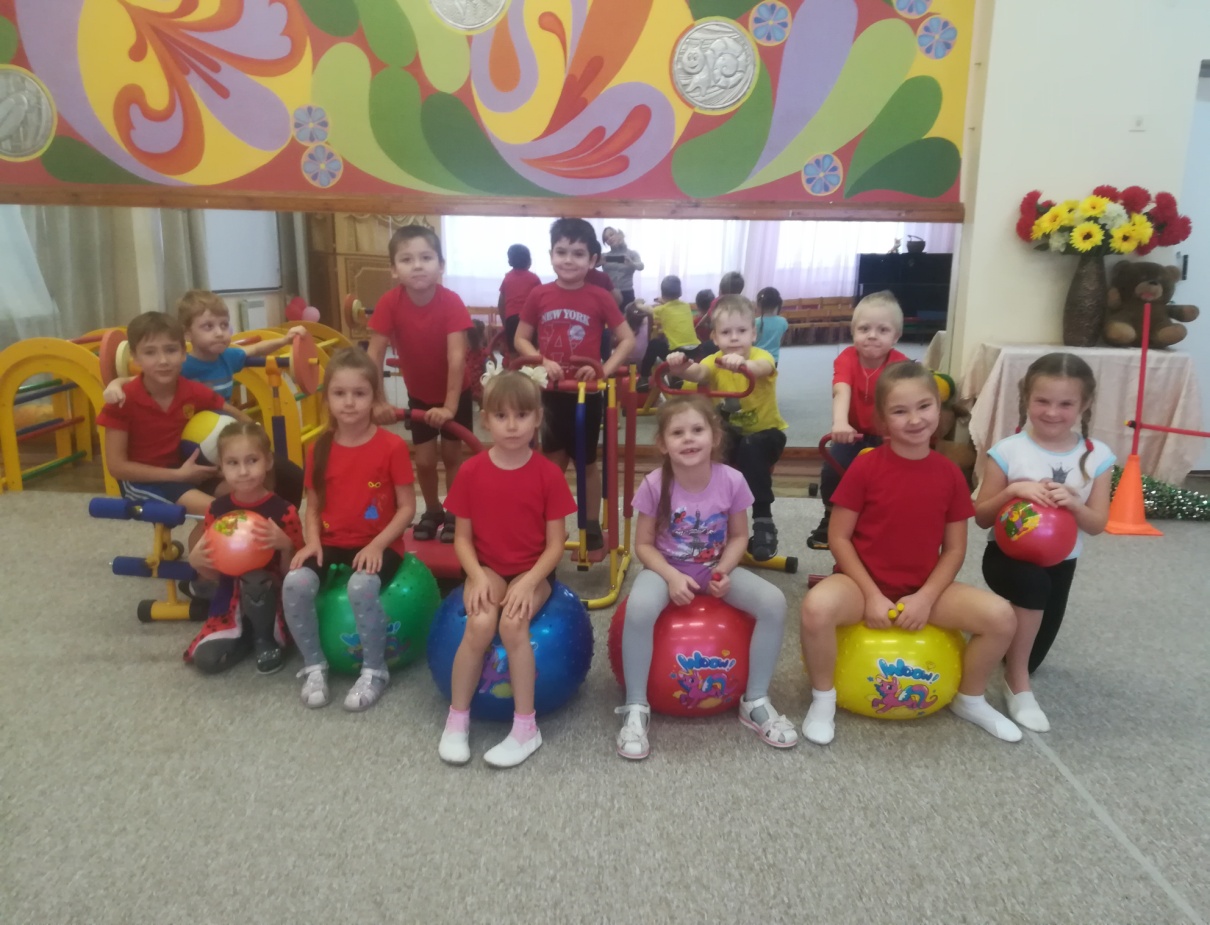                                                                                                                                                    Подготовила: инструктор по физической культуреМарсакова Юлия Сергеевна.2020 год.Проект «Спорт – это жизнь»                      Вид проекта:         * По продолжительности: краткосрочный;         * По доминирующей линии в проекте: практико-ориентированный;         * По содержанию: социально-педагогический;         * По характеру контактов: в рамках ДОУ;         * По количеству участников: фронтальный.                 Участники проекта:                      - Дети подготовительной группы «Ягодки»,                      - Родители;                     - Инструктор по физической культуре: Марсакова Ю.С.                     Сроки реализации проекта: 02.11.2020г. – 20.11.2020г.                     Проблема:                      - Недостаточная осведомленность родителей о важности                      физического воспитания.                      - Сохранение и укрепление здоровья подрастающего поколения.                  Цель проекта:                       -  Пробудить у детей интерес к физической активности;                     -  Сформировать правильное понимание о здоровье;                     - Формирование у детей представлений о здоровом образе жизни,                        о  выполнении правил здоровьесбережения и ответственного отношения                       к своему здоровью, к здоровью окружающих.                   Задачи проекта:                       - Расширить и закрепить знания детей о спорте, его видах,                       здоровом  образе жизни;                    - Расширить представления о том, что полезно и вредно для здоровья;                    - Расширить знания об отдыхе и спорте;                    - Воспитать любовь к физкультуре и спорту у детей;                    - Воспитать созидательное отношение к своему здоровью;                    - Создавать     условия, способствующие сохранению и  укреплению                      здоровья дошкольников;                     - Повышать интерес родителей, путем привлечения к участию                        в оздоровительных мероприятиях  вместе с детьми, обеспечение                       единства воспитательных, развивающих и обучающих целей и                       задач семьи и детского сада.               Пути реализации проекта:                 - Мониторинговая процедура (анкетирование родителей (Приложение 1));                - Беседы с детьми, (о ЗОЖ, о значимости утренней гимнастики, занятиях                   по физической культуре, закаливании как неотъемлемой  части                   здорового  образа жизни).                -  Занятие на тренажерах.                -  Занятие по физической культуре и подвижные игры на свежем воздухе.                - Просмотр мультфильмов «Спортания»;                (ЗОЖ, Виды спорта, утренняя  гимнастика).      - Прослушивание спортивных маршей, песен о физкультуре и спорте.                     ( Используя  и применяя музыкальное сопровождение на занятиях                  по физической культуре).                   -  Разучивание песни:«Физкультура, физкультура – это вам не просто  так!»                - Совместное мероприятие родителей и детей:                «Папа, мама, я – спортивная семья!»               - Участие детей во всероссийской онлайн – олимпиаде:                «Дошколята - спортивные ребята»;               - Выставка детских рисунков:                «Я и физкультура!», «Мой любимый вид спорта».                - Контрольное занятие, беседа и рассказ детей:              «Что такое ЗОЖ», «О роли физической культуры, спорта,                 закаливания   в укреплении и сохранении здоровья».                   Подготовительный этап:                  До начала реализации проекта были проведены следующие мероприятия:                   * поисковая работа по набору иллюстраций о спорте;                   * беседы с детьми о ЗОЖ, о спорте и физкультуре;                   * подготовка наглядного материала, видео роликов;                   * подбор игр;                   * подборка мультфильмов;                   * подборка музыки о спорте.                  Организационный этап:                  Познавательное развитие:                    - Дидактические игры: «Виды спорта», «Узнай вид спорта», «Спорт                   зимой и летом».                 Речевое развитие:                   - Составление рассказов о видах спорта; Беседа «Я и физкультура»,                    «Спорт – это здоровье».                  -  Обогащение словаря спортивными терминами.                 Физическое развитие:                  *  Проведение развлечения «В здоровом теле – здоровый дух»,                  *  Проведение дыхательной гимнастики, самомассажа.                  *  Проведение утренней гимнастики.                  * Проведение гимнастики после сна.                  * Занятия на тренажерах.                  * Проведение физкультурных занятий и  подвижных игр на свежем воздухе.                 Художественное творчество:рисование «Я и физкультура!», «Мой любимый вид спорта».                Работа с родителями:                  *  Анкетирование;                  * Консультации для родителей: «Как выбрать вид спорта?»,                    «Физическое   развитие ребенка: с чего начать?», «Здоровый образ жизни                    в семье», «Совместные занятия спортом детей и родителей»;                 *  Создание папки-передвижки;                 * Создание фотовыставки: «Я и физкультура!», «Мой любимый вид спорта».                 * Создание видео проекта;               Заключительный этап:                 Выставка детских рисунков:                 - «Я и физкультура!», «Мой любимый вид спорта».                 Беседы с детьми:                 - «Что нового мы узнали?», «Для чего нужен спорт?», «Для чего                  необходима  утренняя гимнастика?, гимнастика после дневного                  сна»,  «Физкультура укрепляет и сохраняет здоровье».                - Сертификаты  детям за участие в проекте «Спорт – это жизнь»,                 дипломы участникам онлайн  олимпиады «Дошколята - спортивные ребята»;                - Организации фотовыставки видео проекта «Спорт – это жизнь».               Продукт проектной деятельности:                * Анкета для родителей;                * Консультации для родителей;                * Тематические беседы: «О, спорт, ты - мир», « Спорт – это здоровье»;                * Разработка конспектов занятий;                * Картотека загадок, пословиц и поговорок о спорте и здоровом                 образе  жизни;                *Картотека художественных и музыкальных произведений;                * Награждение детей, участников  онлайн олимпиады:                 «Дошколята - спортивные ребята».             Ожидаемый результат:              - Повышение интереса детей к физическим упражнениям и спорту;      - Интереса родителей к здоровому образу жизни;      - Создание единого образовательного пространства на основе       доверительных отношений сотрудников ДОУ с родителями;      - Снижение заболеваемости воспитанников.                 - Ожидаемые результаты станут реальностью, если все участники                  проекта будут одинаково относиться к проблеме:«Человек – образ жизни – образование - здоровье».      Когда в данной группе произойдет осознание важности  собственных         усилий для сохранения здоровья, продвижение  в этом   направлении                   можно будет признать успешным.Подведение итогов проекта «Спорт – это жизнь»                В ходе проведения проекта были получены следующие результаты:                  У детей подготовительной группы «Ягодки» появился интерес и желание                  вести здоровый образ жизни:                 - дети стали серьезнее относиться к занятиям по физической культуре;                 - стали проявлять интерес к спорту;                  - владеют     необходимыми знаниями ЗОЖ.      - Дети с удовольствием ходят по коврикам – массажерам во время гимнастики после сна, а так же с удовольствием идут и занимаются утренней гимнастикой:      - С интересом занимаются на тренажерах, при выполнении физических упражнений выполняют рекомендации для правильной постановки  их выполнения;       -  Дети самостоятельно проявляют инициативу к движению: бегают, прыгают, играют с мячом, ползают, лазают.            Воспитательная ценность проекта:              - у детей значительно повысился интерес и желание заниматься  гимнастикой;                           - физкультурой, закаляться;             - повысился интерес к спорту, ЗОЖ.            Познавательная ценность проекта:             - У детей повысились знания о значимости здорового образа               жизни,  физической культуры, утренней гимнастики и спорта в целом.            - Расширилось представление о закаливающих мероприятиях.           Вывод: Вследствие реализации проекта у дошкольников выработалась              устойчивая мотивация к систематическими занятиям  физической культурой             и спортом. Они ориентированы на здоровый образ жизни, имеют прочные            знания о средствах укрепления здоровья, о потребностях и возможностях            организма.              Перспектива проектной деятельности в данном направлении:         С целью повышения интереса к здоровому образу жизни необходимо      продолжать систематическую работу по указанной теме через создание                 и реализацию новых совместных с детьми и родителями проектов                с использованием интегрированного подхода в этом направлении.                  Продолжать внедрять в  педагогическую   практику здоровьесберегательные               технологии, направленные на охрану и укрепление здоровья   дошкольников.	Приложение 1 Анкета для родителей«Какое место в вашей семье занимает физкультура и спорт?»     Уважаемые родители!       Просим Вас ответить на нашу анкету, объективно отвечая на вопросы.    Надеемся на сотрудничество!                1. Читаете ли Вы литературу о физкультуре и спорте?                 а) да; б) нет; в) иногда.                 2. Используете ли Вы полученные знания в воспитании Вашего ребенка?                 а) да; б) нет; в) иногда.                 3. Что вы считаете здоровым образом жизни? (Напишите).                 __________________________________________________________                 4. Кто из родителей занимается или занимался спортом?                 Каким?  ___________________________________________________                 5. Посещает ли ваш ребенок спортивную секцию?  Какую?                ___________________________________________________________                6. Ради какой цели Ваш ребенок посещает (будет посещать)  секции                     по   физкультуре и спорту?                - поддержать или улучшить здоровье;                - сохранить или улучшить телосложение, осанку;                - развить силу, ловкость и другие физические качества;                - уметь постоять за себя;                - достигнуть высоких спортивных показателей;                - сделать здоровым свой образ жизни;                - занятия не посещаем, пока не планируем посещение;               другое (напишите)___________________________________________                7. На что, на Ваш взгляд, должны семья и детский сад обращать особое внимание,                  заботясь о здоровье и физической культуре ребенка?                 - Соблюдение режима дня;                 - Рациональное, калорийное питание;                - Полноценный сон;                - Достаточное пребывание на свежем воздухе;                - Физкультурные занятия;                - Закаливающие мероприятия.  (Подчеркните).                8. Установлен ли для Вашего ребенка режим дня?                а) да; б) нет.                9. Соблюдает ли ребенок этот режим?                а) да; б) нет.               10. Делаете ли вы и ваш ребенок дома утреннюю гимнастику?                а) да; б) нет; в) иногда.               11. Есть ли в доме спортивный уголок, снаряд?_______________________                                               12. Занимаетесь ли Вы закаливанием своего ребенка?                а) да; б) нет; в) иногда               13. Гуляете ли Вы с ребенком после детского сада?                а) да; б) нет; в) иногда.              14. Виды деятельности ребенка после прихода из детского сада и в выходные дни:               - Подвижные игры;               - Спортивные игры и упражнения;               - Настольные игры;               - Сюжетно - ролевые игры;               - Музыкально - ритмическая деятельность (любит петь и танцевать);               - Просмотр телепередач;               - Конструирование, лепка;              - Чтение книг;              - Другое __________________________________________________.              15. Смотрите ли Вы по телевиденью детские спортивные передачи?              а) да; б) да, редко; в) нет, но хотелось бы; г) нет             16.  Консультацию, по какому вопросу Вы хотели бы получить?	__________________________________________________________Благодарим за оказанную помощь. Желаем Вам здоровья и благополучия!	          Приложение 2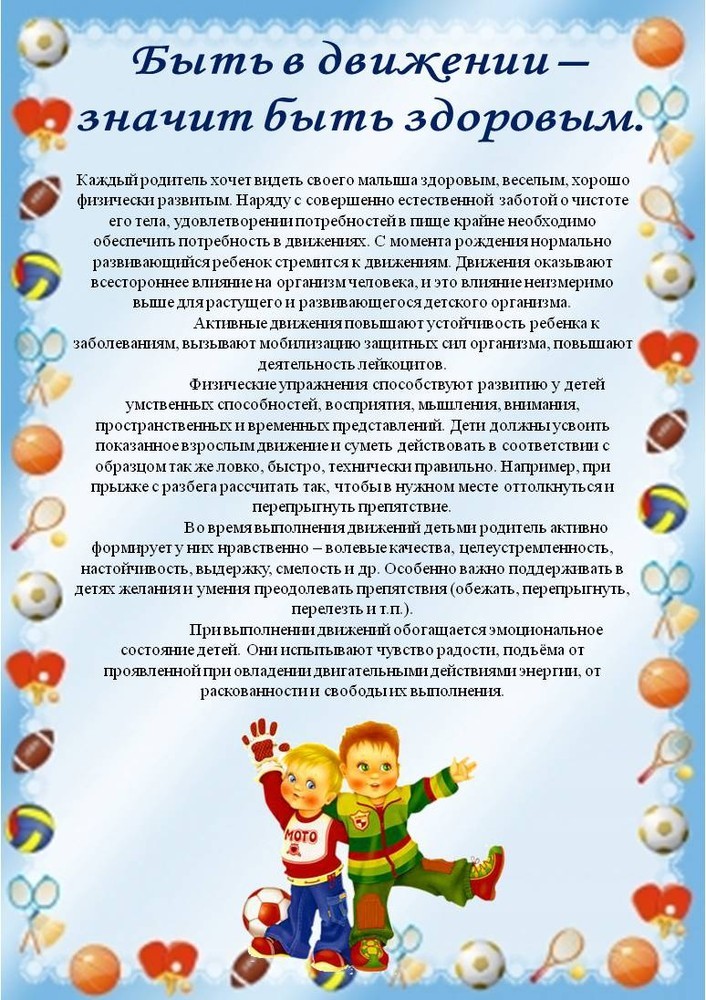       Приложение 3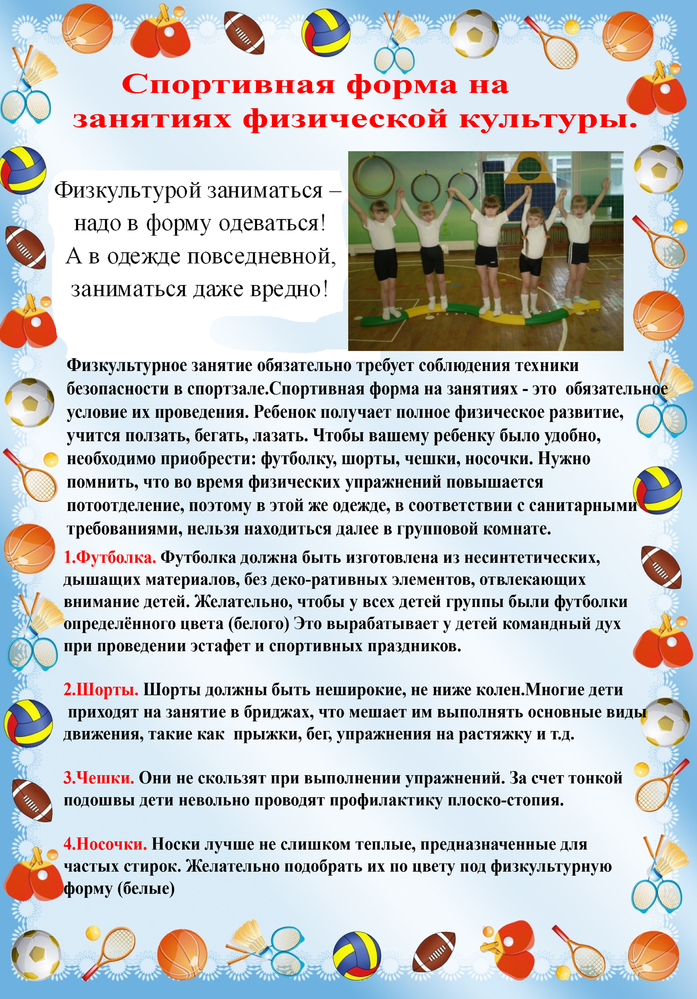 Проект «Спорт – это жизнь»                                         Пути реализации проекта: Мониторинговая процедура анкетирование родителей.                                  Анкета для родителей               «Какое место в вашей семье занимает физкультура и спорт?»Уважаемые родители!Просим Вас ответить на нашу анкету, объективно отвечая на вопросы. Надеемся на сотрудничество!     1. Читаете ли Вы литературу о физкультуре и спорте?      а) да; б) нет; в) иногда.     2. Используете ли Вы полученные знания в воспитании Вашего ребенка?      а) да; б) нет; в) иногда.     3. Что вы считаете здоровым образом жизни? (Напишите).     __________________________________________________________     4. Кто из родителей занимается или занимался спортом?      Каким?  ___________________________________________________     5. Посещает ли ваш ребенок спортивную секцию?  Какую?      ___________________________________________________________     6. Ради какой цели Ваш ребенок посещает (будет посещать) секции      по физкультуре и спорту?    - поддержать или улучшить здоровье;    - сохранить или улучшить телосложение, осанку;    - развить силу, ловкость и другие физические качества;    - уметь постоять за себя;    - достигнуть высоких спортивных показателей;    - сделать здоровым свой образ жизни;    - занятия не посещаем, пока не планируем посещение;    другое (напишите)___________________________________________    7. На что, на Ваш взгляд, должны семья и детский сад обращать     особое  внимание, заботясь о здоровье и физической культуре ребенка?    - Соблюдение режима дня;    - Рациональное, калорийное питание;    - Полноценный сон;    - Достаточное пребывание на свежем воздухе;    - Физкультурные занятия;    - Закаливающие мероприятия.  (Подчеркните).   8. Установлен ли для Вашего ребенка режим дня?   а) да; б) нет.   9. Соблюдает ли ребенок этот режим?   а) да; б) нет.  10. Делаете ли вы и ваш ребенок дома утреннюю гимнастику?   а) да; б) нет; в) иногда.  11. Есть ли в доме спортивный уголок, снаряд?         _______________________________________________________  12. Занимаетесь ли Вы закаливанием своего ребенка?   а) да; б) нет; в) иногда  13. Гуляете ли Вы с ребенком после детского сада?   а) да; б) нет; в) иногда.  14. Виды деятельности ребенка после прихода из детского сада и   в выходные дни:  - Подвижные игры;  - Спортивные игры и упражнения;  - Настольные игры;  - Сюжетно - ролевые игры;  - Музыкально - ритмическая деятельность (любит петь и танцевать);  - Просмотр телепередач;  - Конструирование, лепка;  - Чтение книг;  - Другое __________________________________________________  15. Смотрите ли Вы по телевиденью детские спортивные передачи?   а) да; б) да, редко; в) нет, но хотелось бы; г) нет   16. Консультацию, по какому вопросу Вы хотели бы получить?   __________________________________________________________Благодарим за оказанную помощь.Желаем Вам здоровья и благополучия!2. Беседы с детьми.           - о ЗОЖ, о значимости утренней гимнастики, занятиях по физической культуре, закаливании как неотъемлемой частиздорового образа жизни.3. Просмотр мультфильмов «Спортания»(ЗОЖ, Виды спорта, утренняя гимнастика).«СПОРТ – ЗДОРОВЫЙ ОБРАЗ ЖИЗНИ!»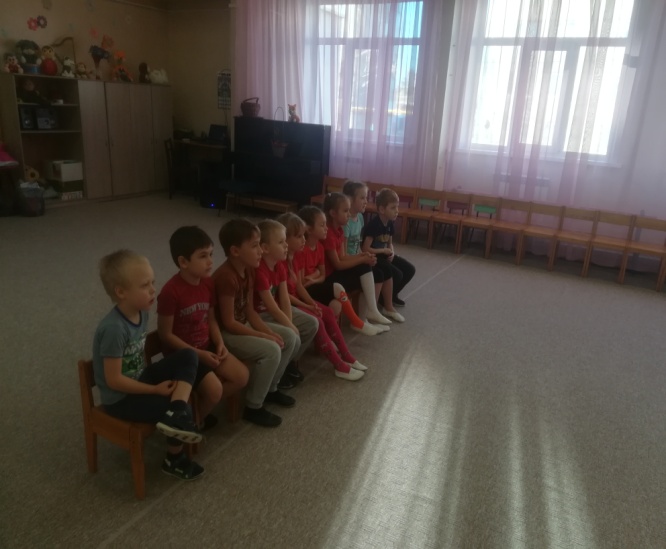 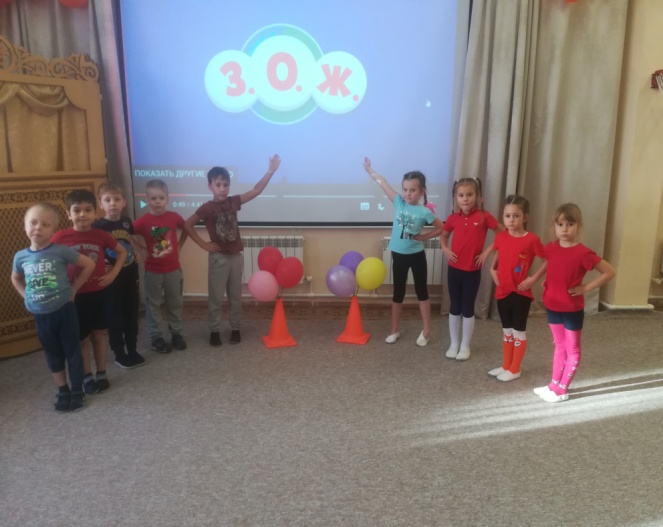 4.Утренняя гимнастика«НА ЗАРЯДКУ СТАНОВИСЬ»!ЗДОРОВЬЕМ БЫСТРО ЗАРЯДИСЬ!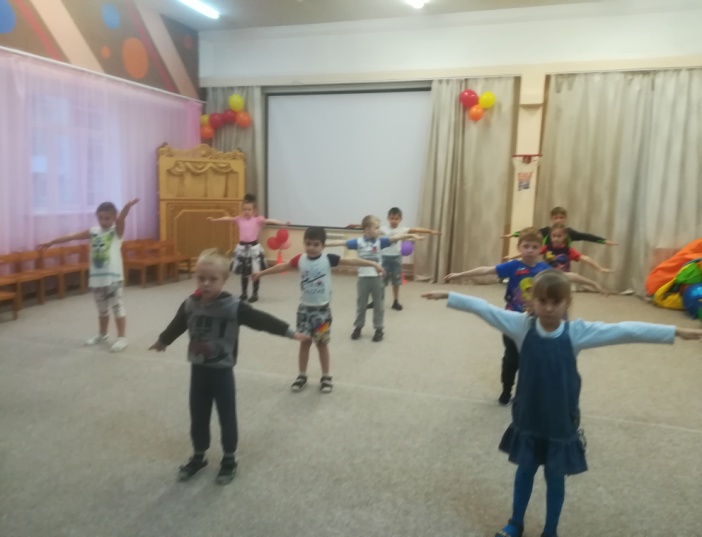 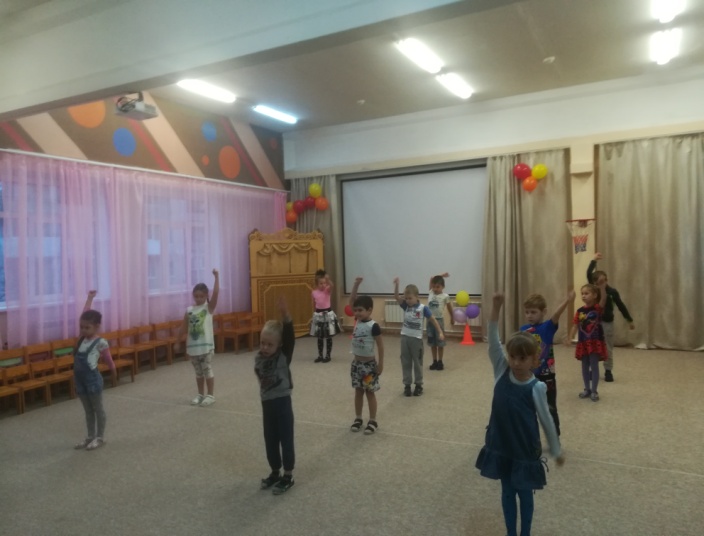 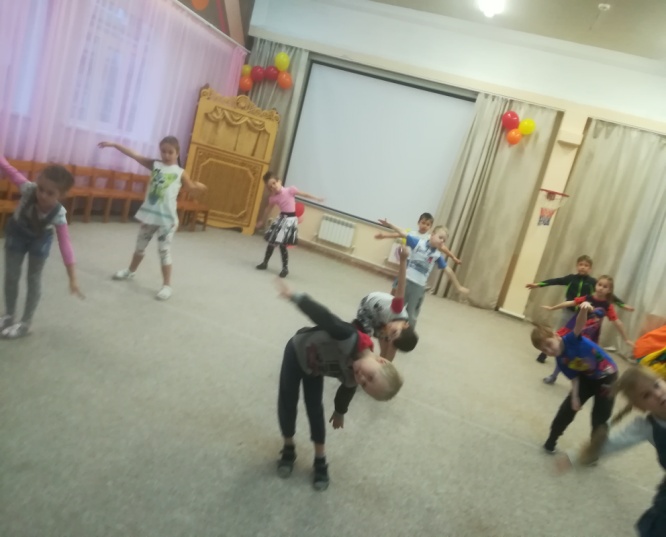 5.Занятия по физической культуре«ЧТОБ ЗДОРОВЫМ БЫТЬ СПОЛНА – ФИЗКУЛЬТУРА НАМ НУЖНА!»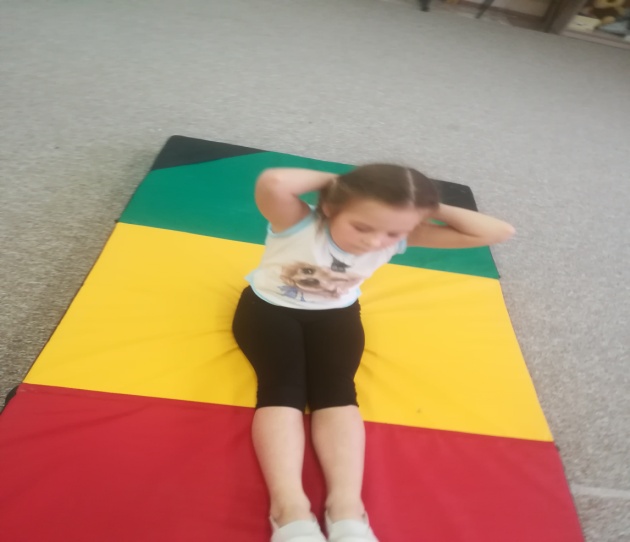 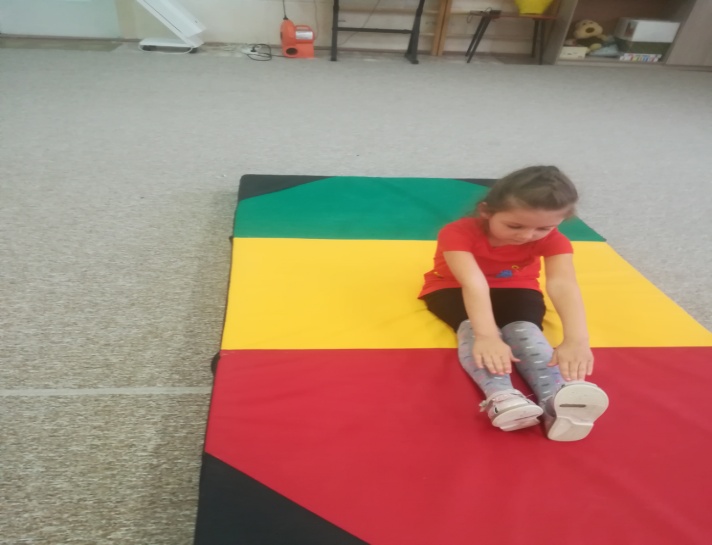 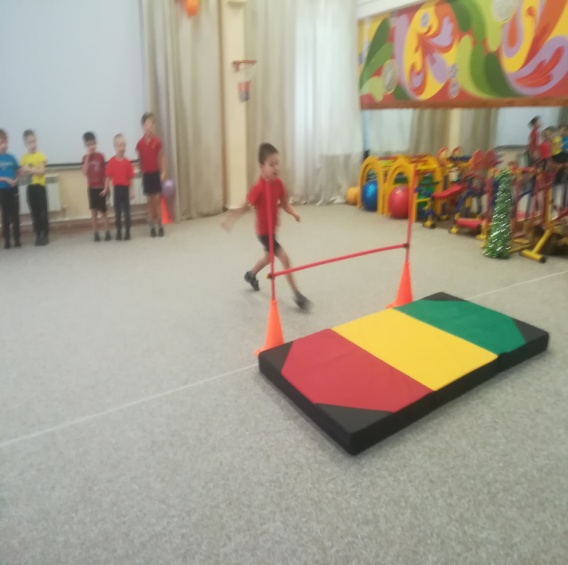 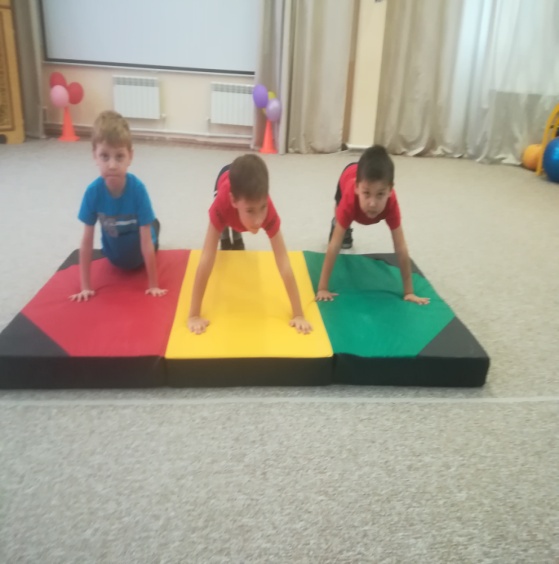 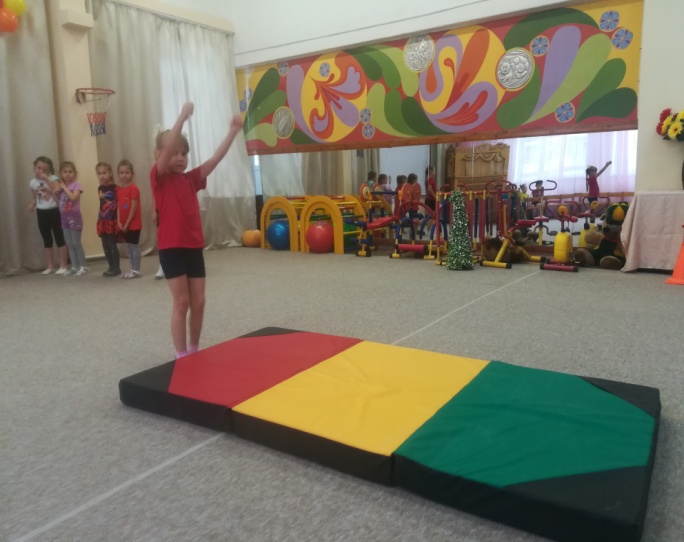 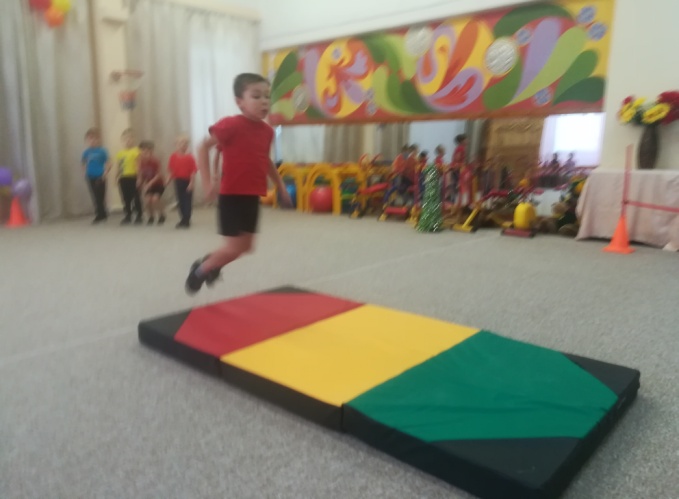 Игры – эстафеты«ЭСТАФЕТА, ЭСТАФЕТА!     ПРОНЕСЕМСЯ КАК РАКЕТА!       ЕСТЬ В НЕЙ ПРАВИЛО ОДНО – ОДИН ЗА ВСЕХ И ВСЕ ЗА ОДНОГО!»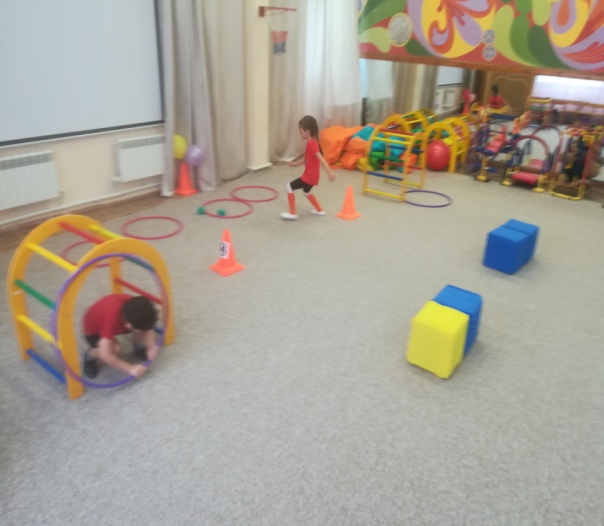 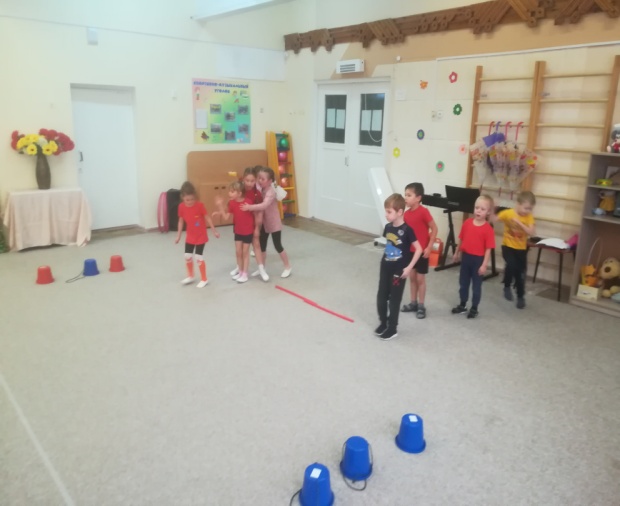 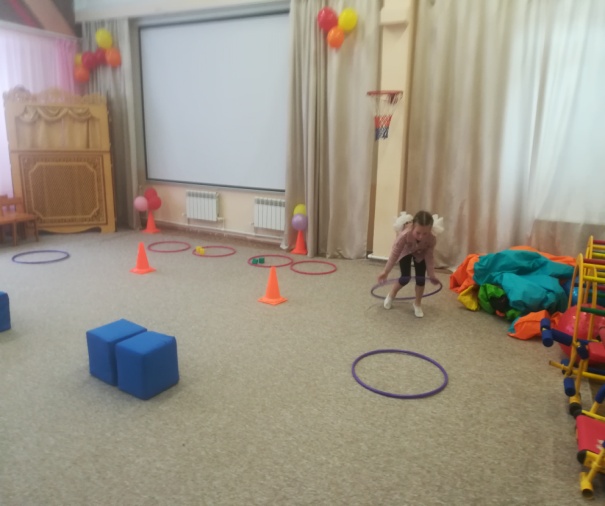 Занятия по физической культуреи подвижные игры на свежем воздухе.«НА ПРОГУЛКУ ВЫХОДИ, СВЕЖИМ ВОЗДУХОМ ДЫШИ!»«ФИЗКУЛЬТУРОЙ ЗАНИМАЙСЯ И КОНЕЧНО ЗАКАЛЯЙСЯ!»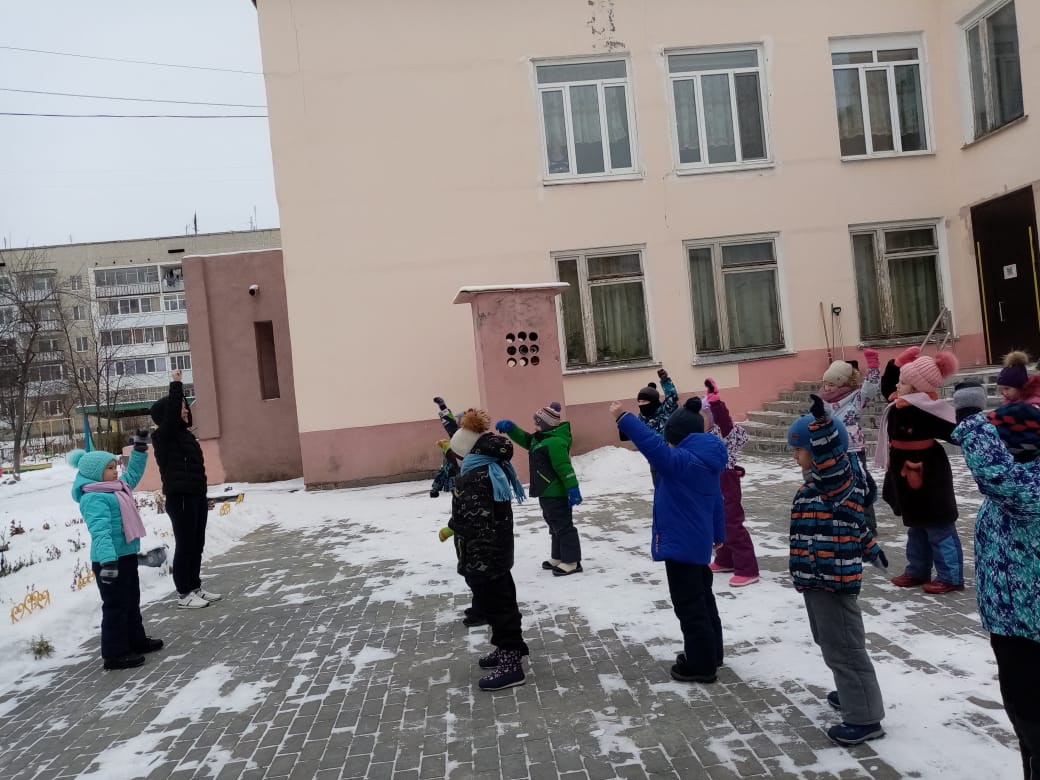 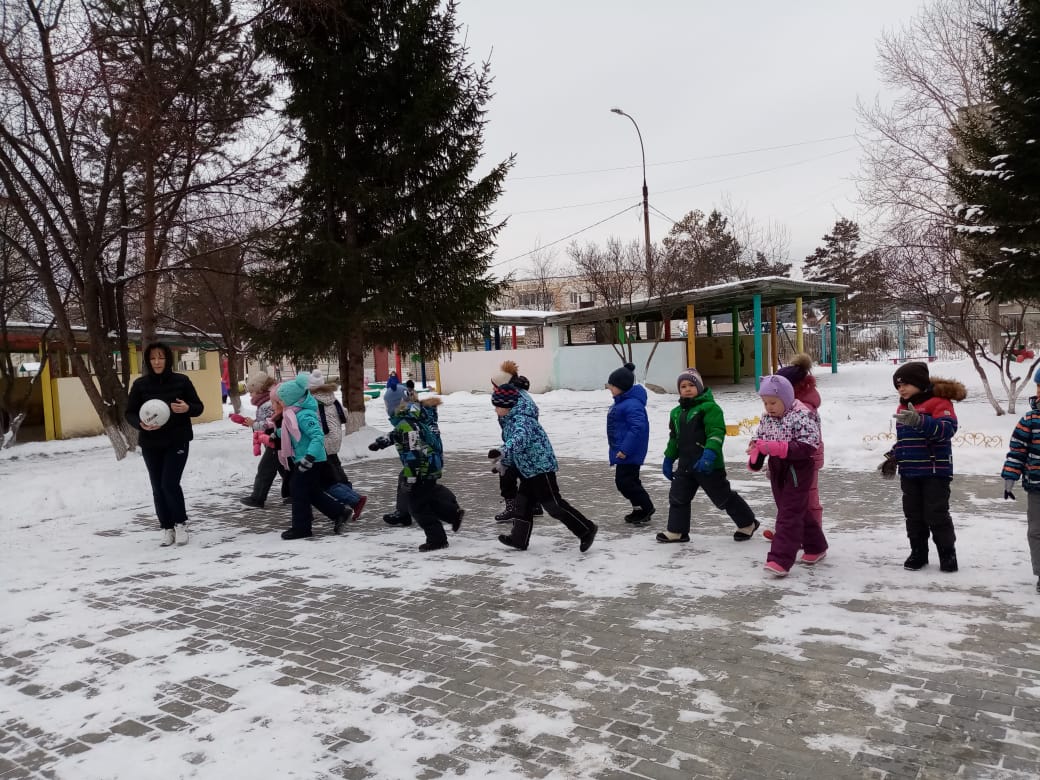 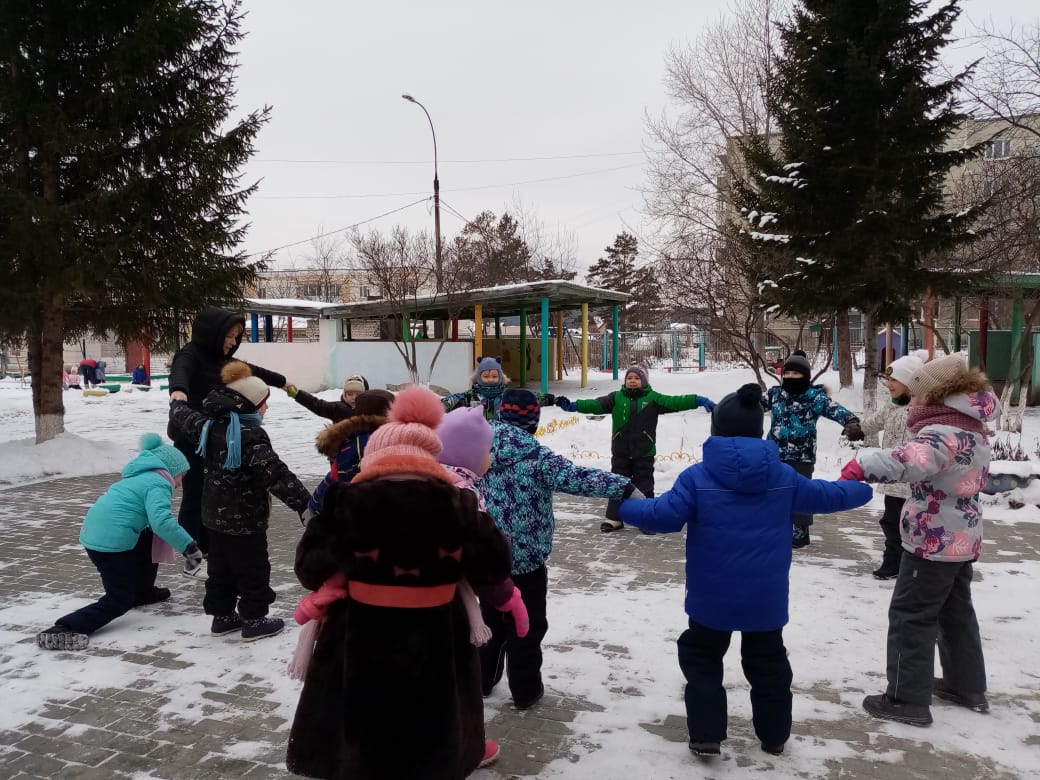 Занятие на тренажерах.«ТРЕНАЖЕР ТЕБЕ ПОМОЖЕТ:КРАСОТУ ТВОЮ УМНОЖИТ, И ЗДОРОВЬЕ УКРЕПИТ, СЛОВНО ДОКТОР АЙБОЛИТ!»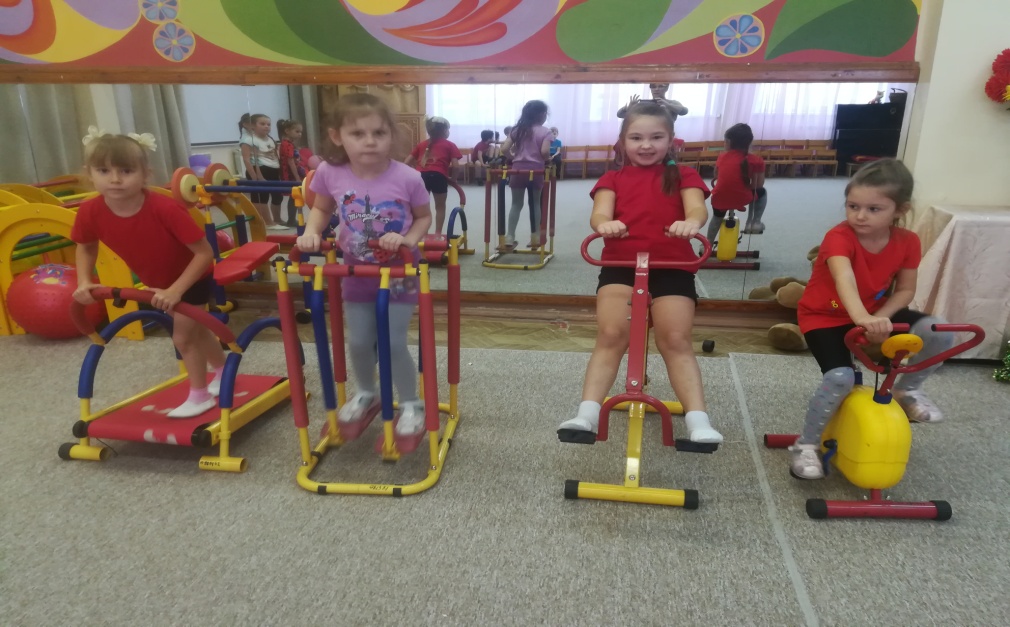 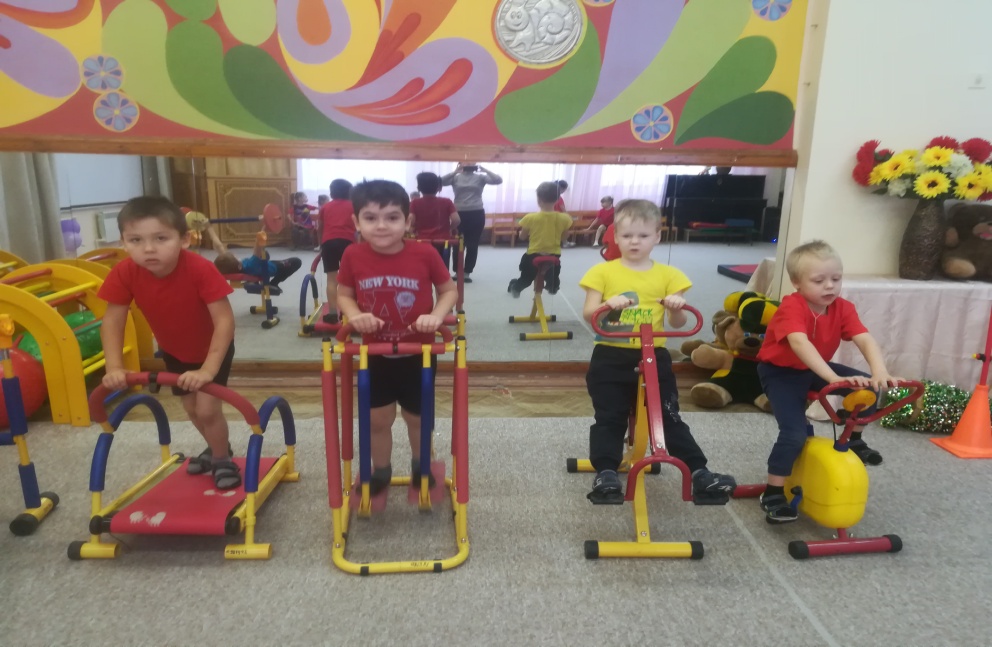 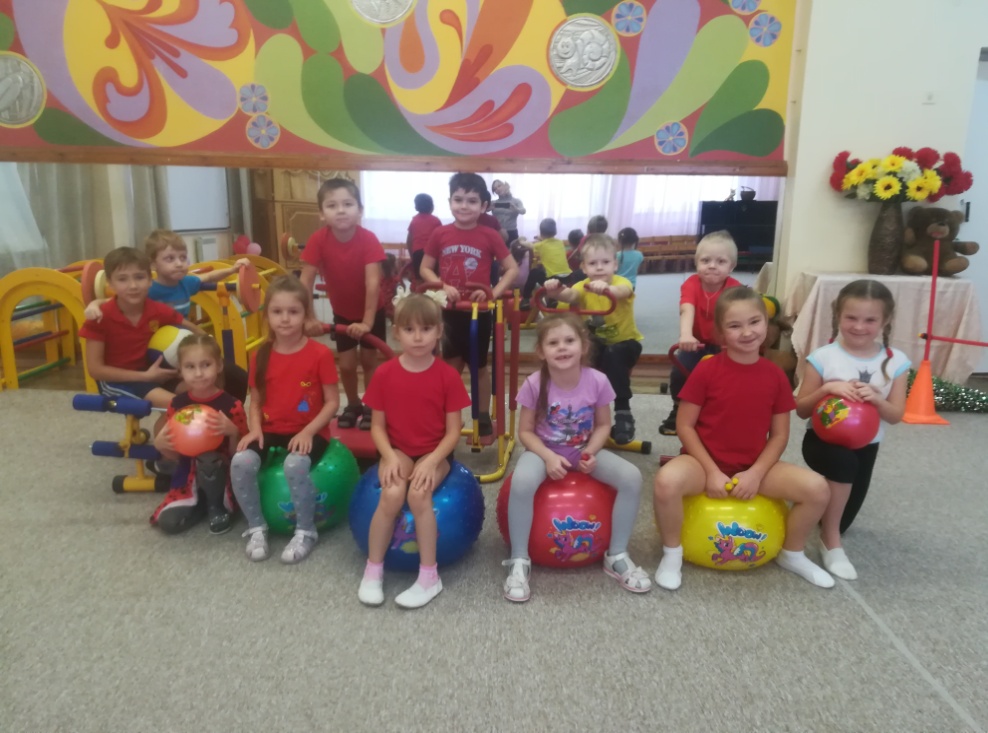 Гимнастика после дневного сна.«ПОСЛЕ СНА КАК ВСЕ ПРОСНУЛИСЬ, УЛЫБНУЛИСЬ, ПОТЯНУЛИСЬ,ВСЕ ПО КОВРИКАМ ПРОШЛИСЬ, ЗАКАЛЯЙСЯ НЕ ЛЕНИСЬ!»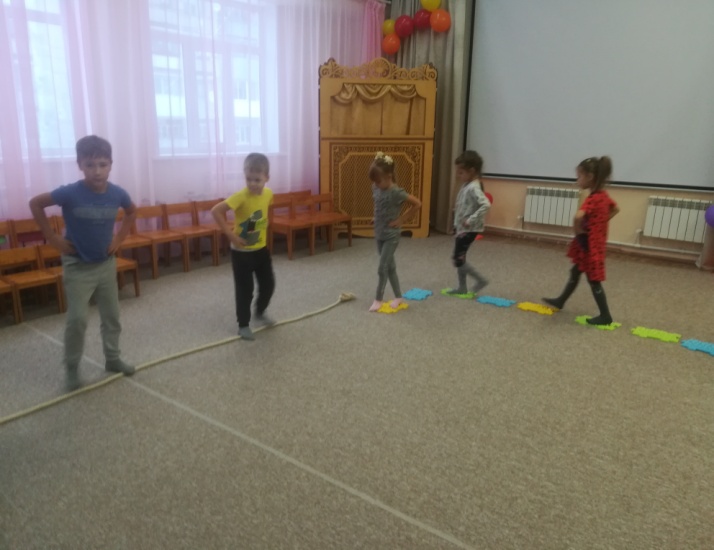 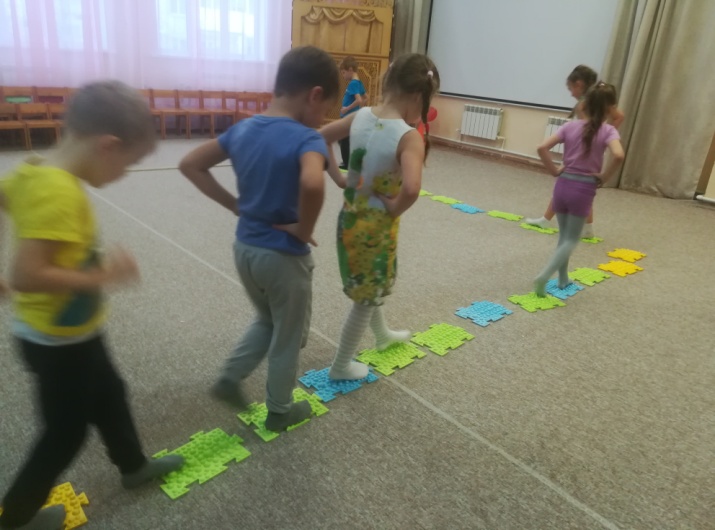 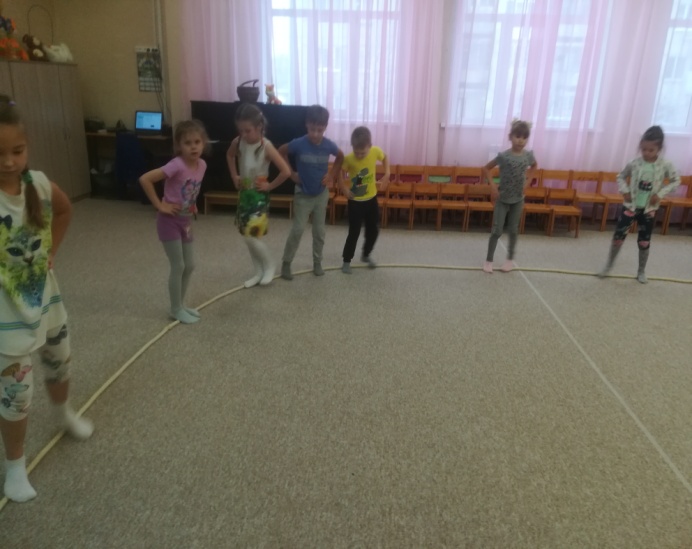 Прослушивание спортивных маршей, песен о физкультуре и спорте. Используя  и применяя музыкальное сопровождение на занятиях по физической культуре. Разучивание песни:«Физкультура, физкультура – это вам не просто так!»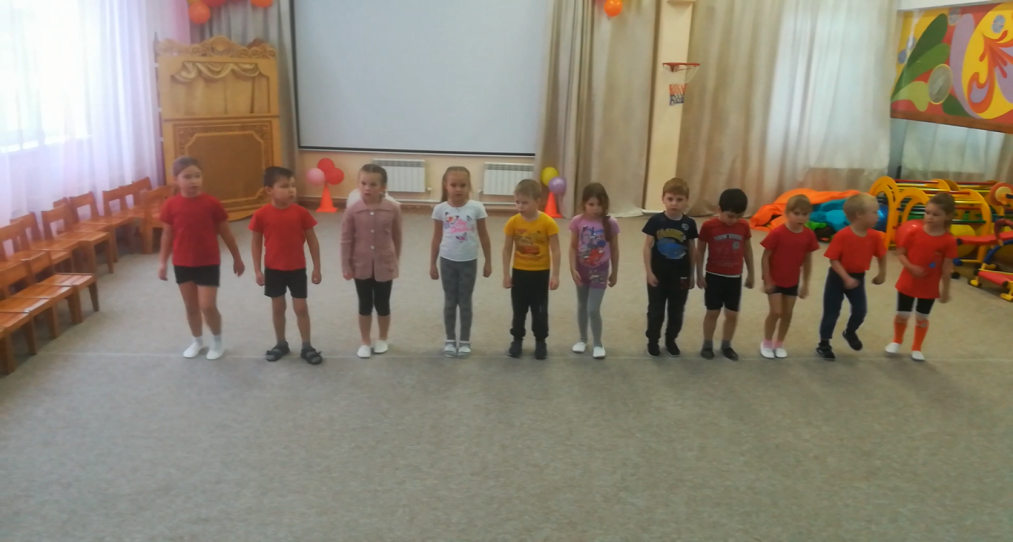 11. Совместное мероприятие родителей и детей   «Папа, мама, я – спортивная семья»«МАМА, ПАПА МОЙ И Я, МЫ СПОРТИВНАЯ СЕМЬЯ!»С ФИЗКУЛЬТУРОЙ, СПОРТОМ ДРУЖИМ –ЛЕКАРЬ НАМ СОВСЕМ НЕ НУЖЕН!»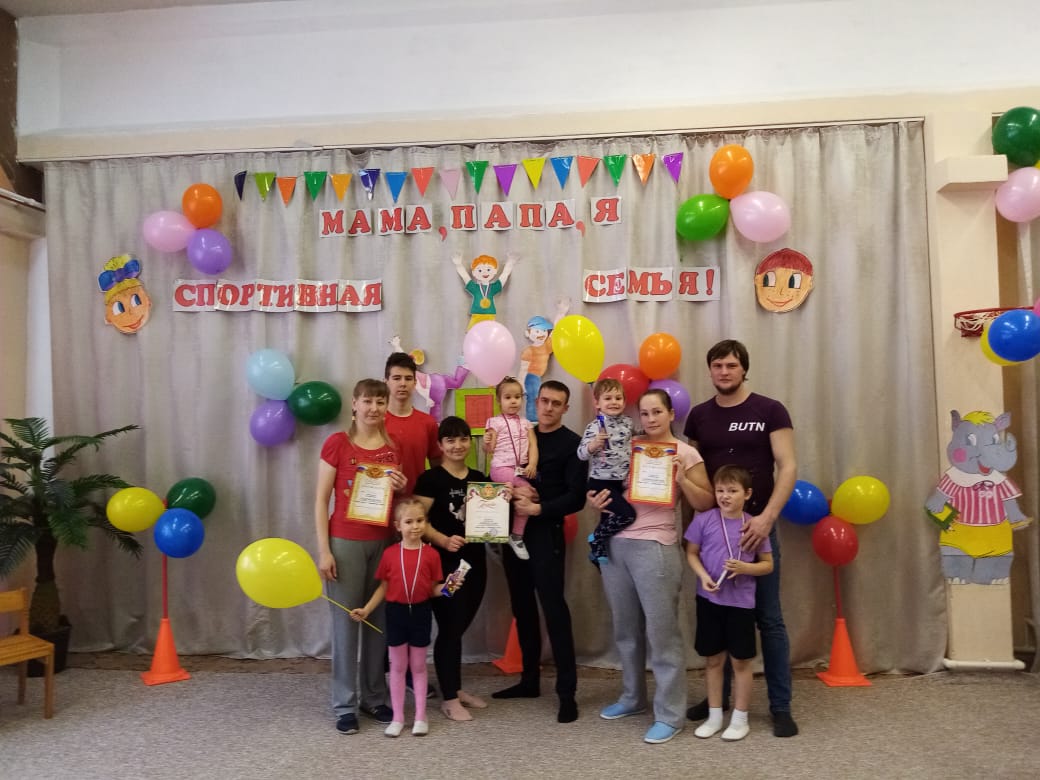 12. Участие детей во всероссийской онлайн - олимпиаде«Дошколята -  спортивные ребята»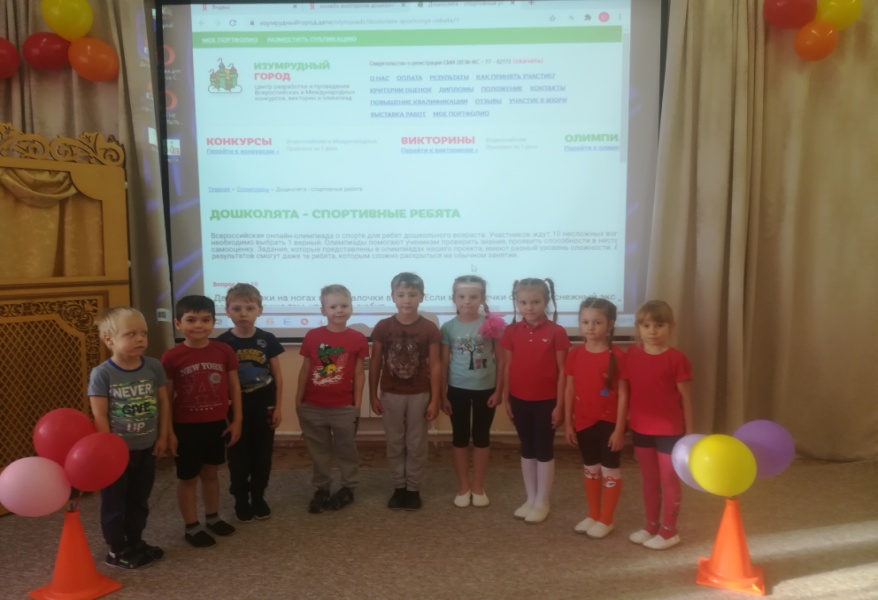 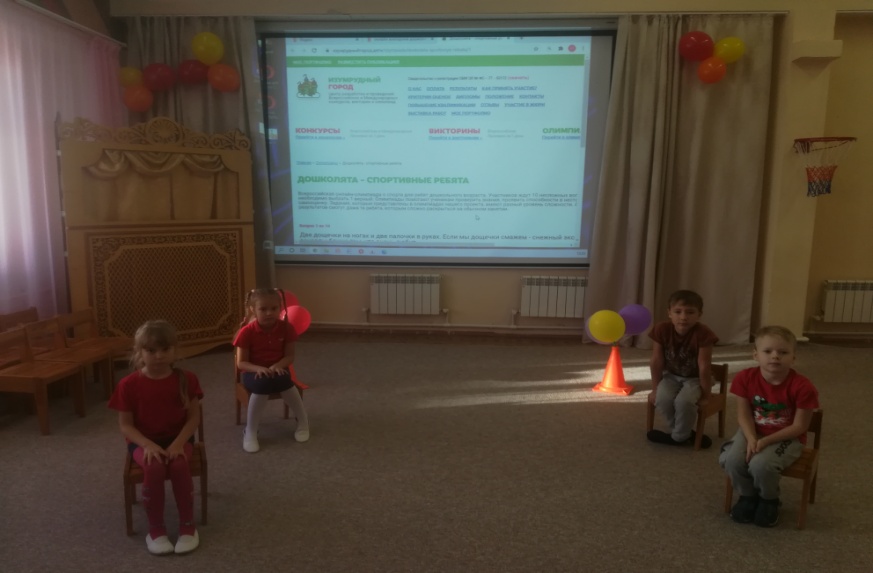 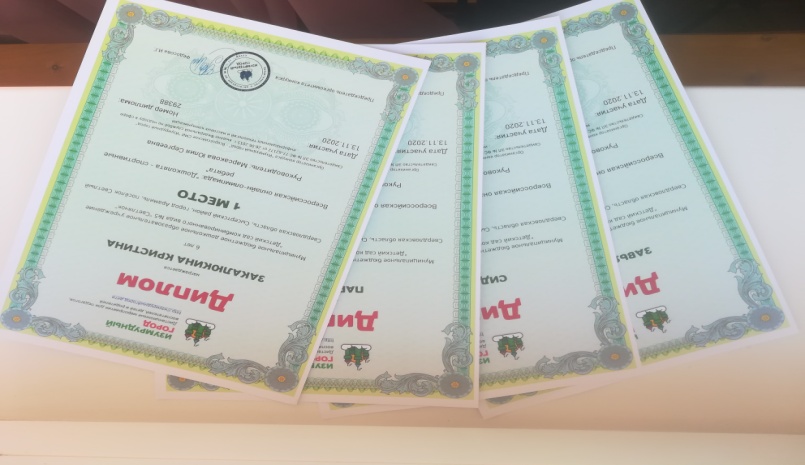 13. Выставка детских рисунков«Я и физкультура!»,«Мой любимый вид спорта»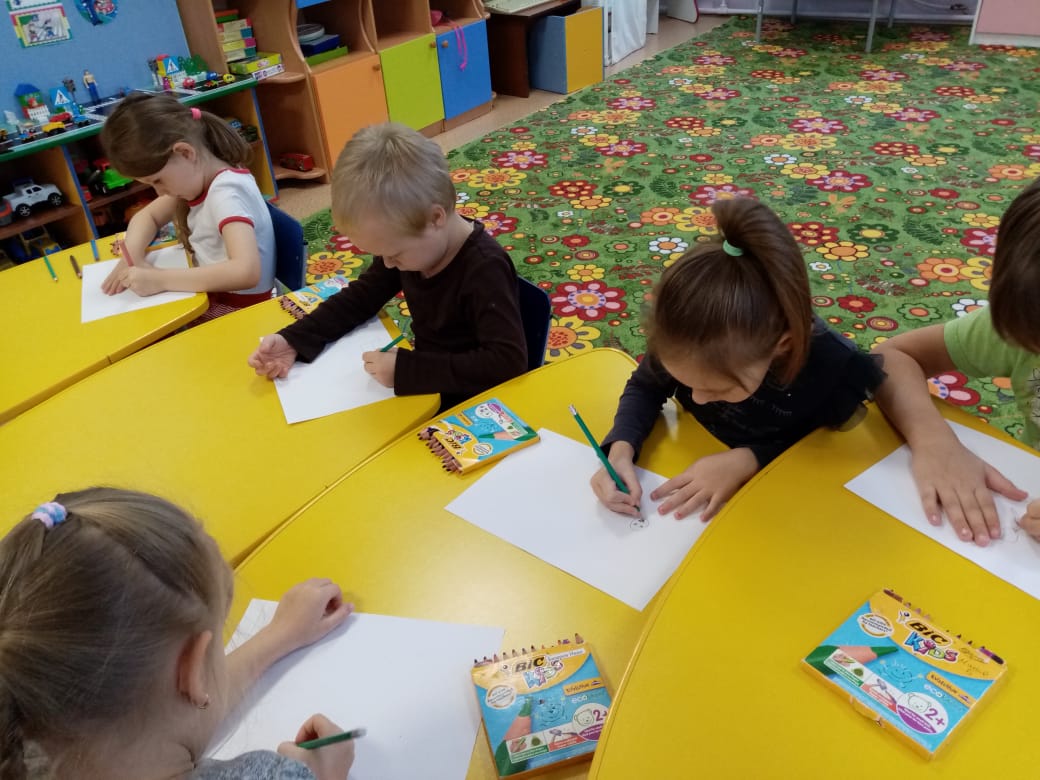 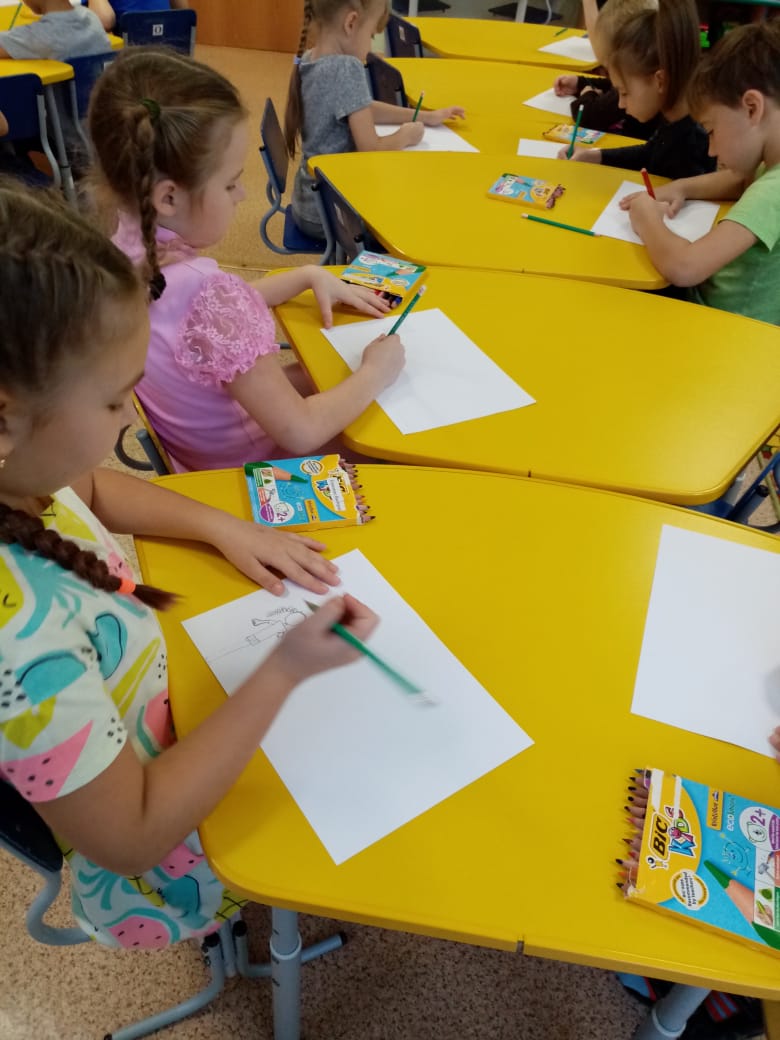 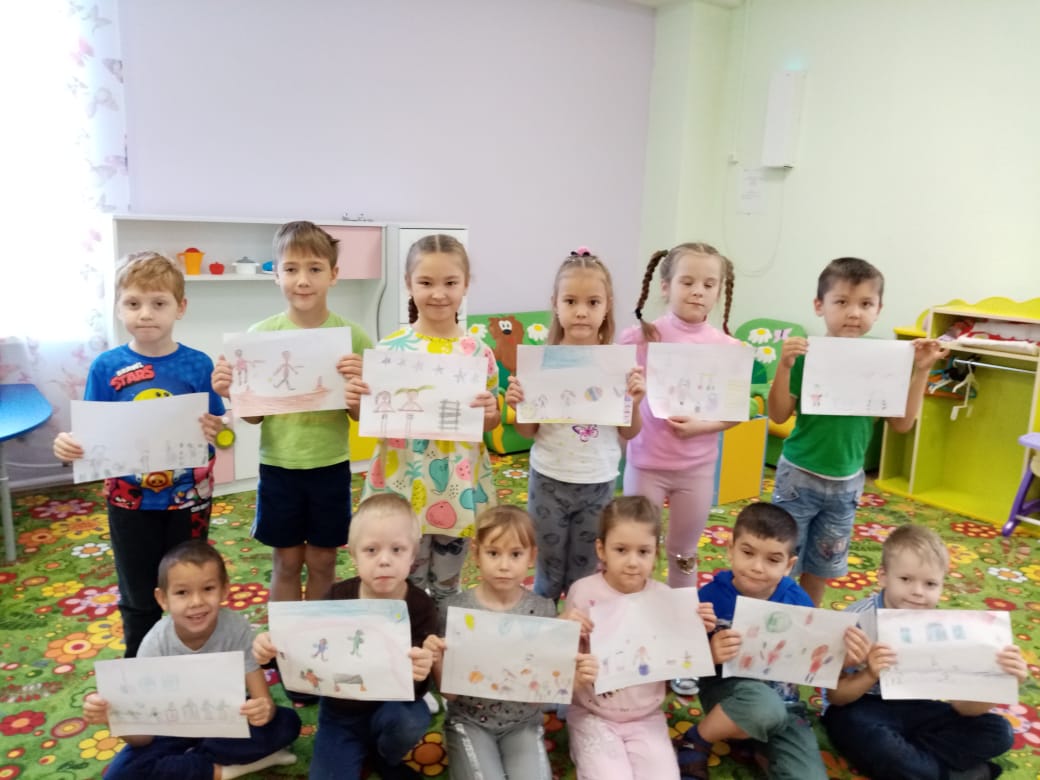 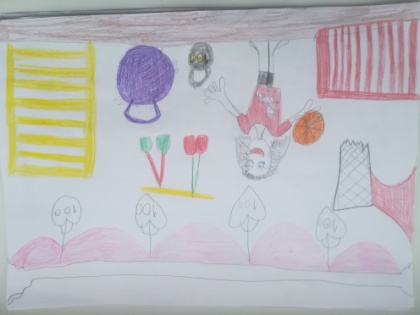 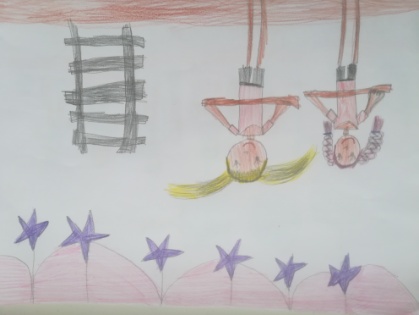 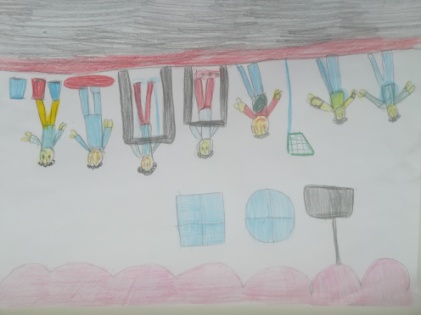 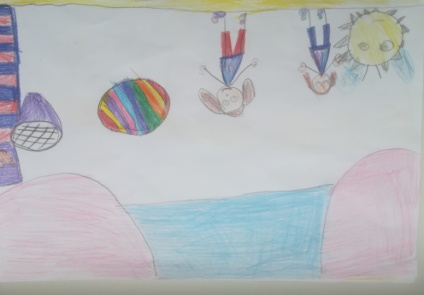 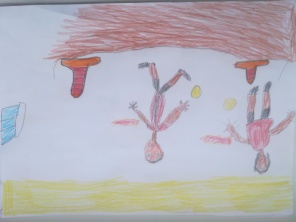 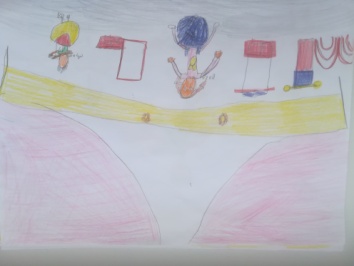 14. Контрольное занятие, беседа и рассказ детей:- «Что такое ЗОЖ», «О роли физической культуры, спорта, закаливания в укреплении и сохранении здоровья».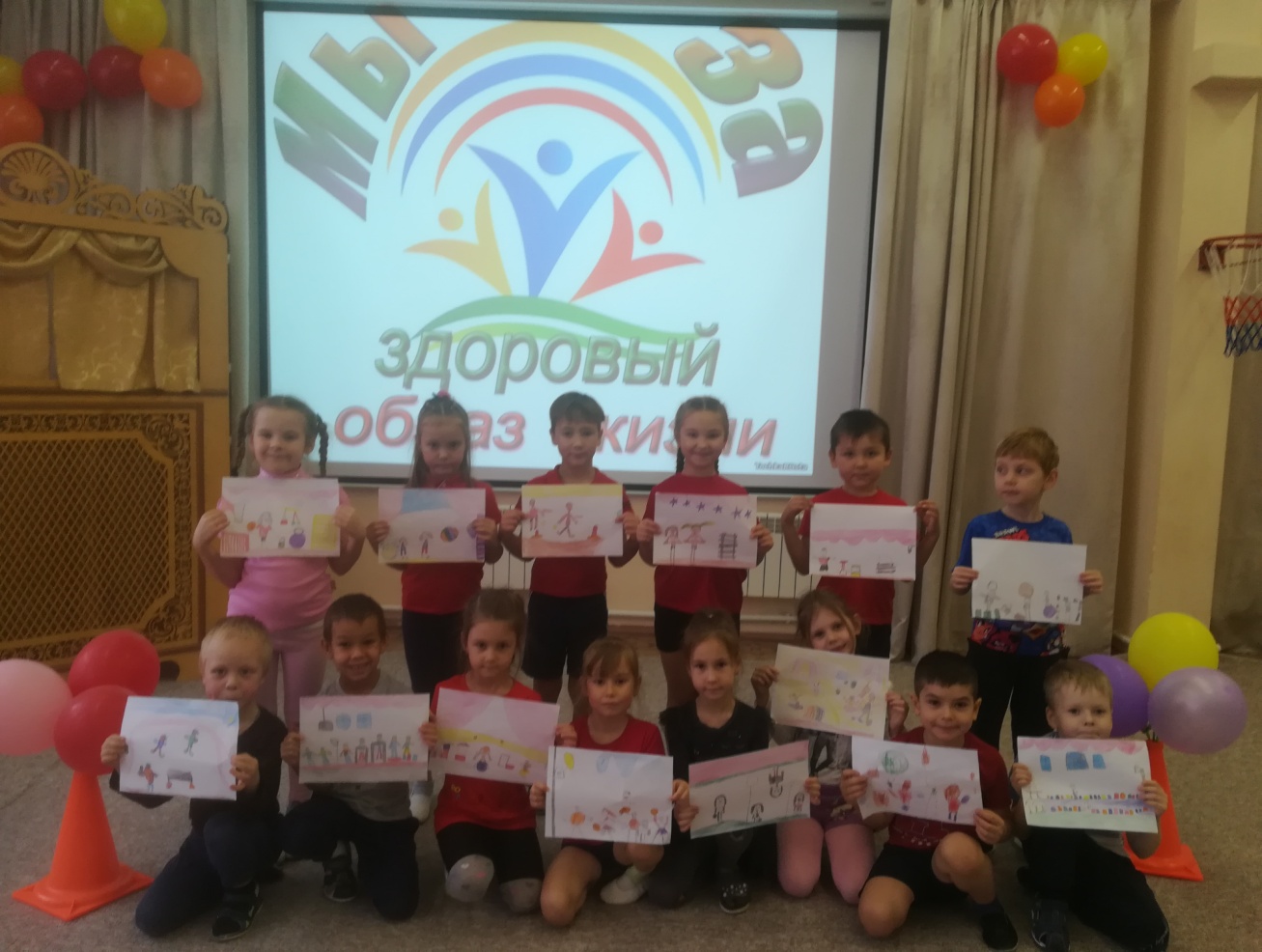 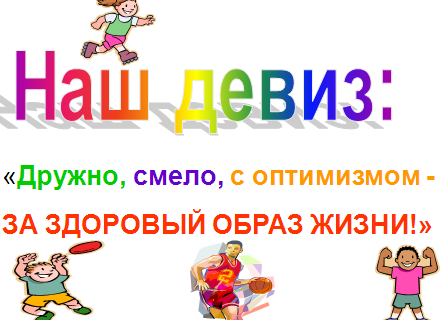 ВРУЧЕНИЕ СЕРТИФИКАТОВ УЧАСТНИКАМ ПРОЕКТА «СПОРТ – ЭТО ЖИЗНЬ!»ВРУЧЕНИЕ ДИПЛОМОВ ПОБЕДИТЕЛЯМ ОНЛАЙН ОЛИПИАДЫ «ДОШКОЛЯТА – СПОРТИВНЫЕ РЕБЯТА!»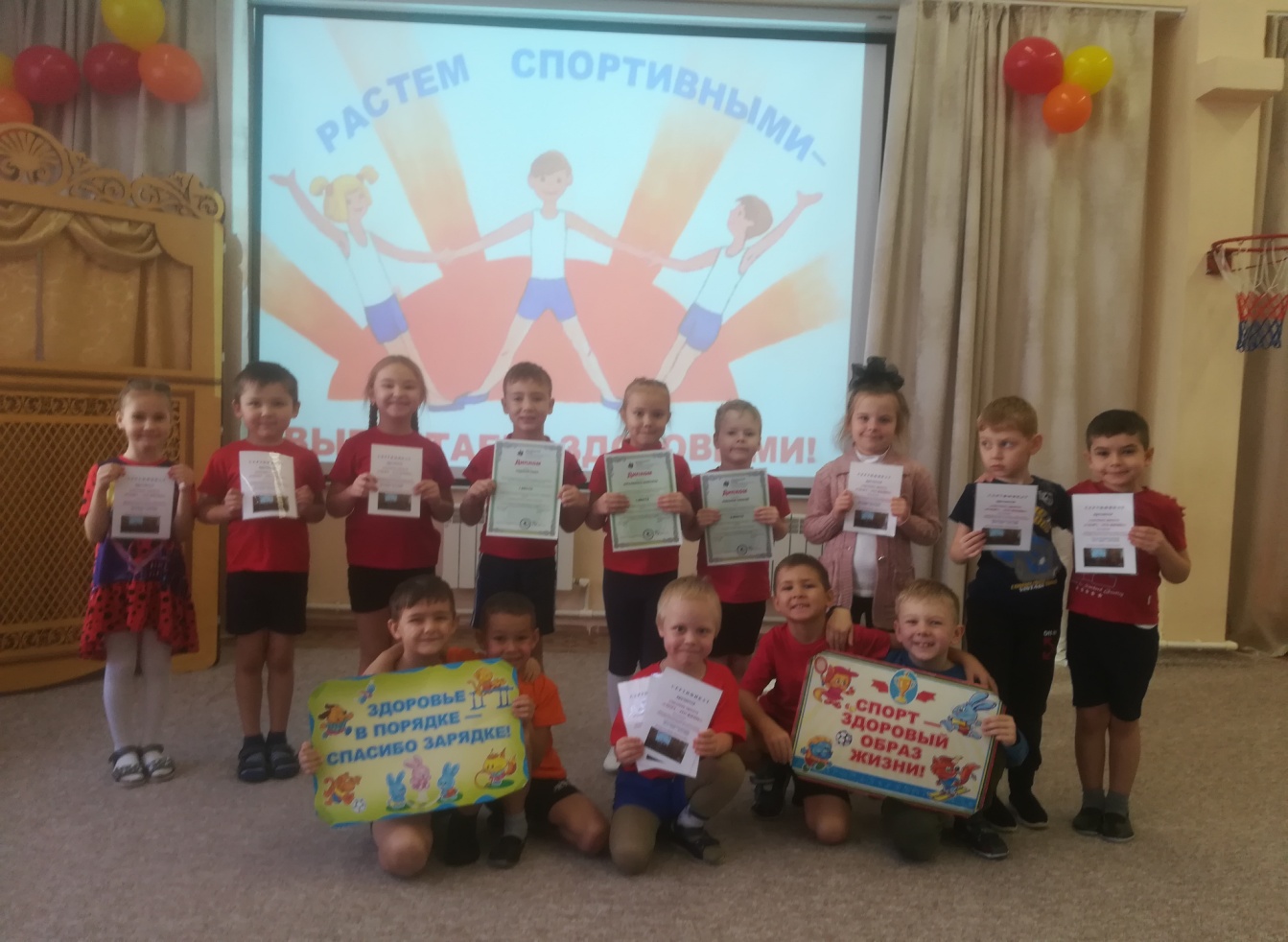 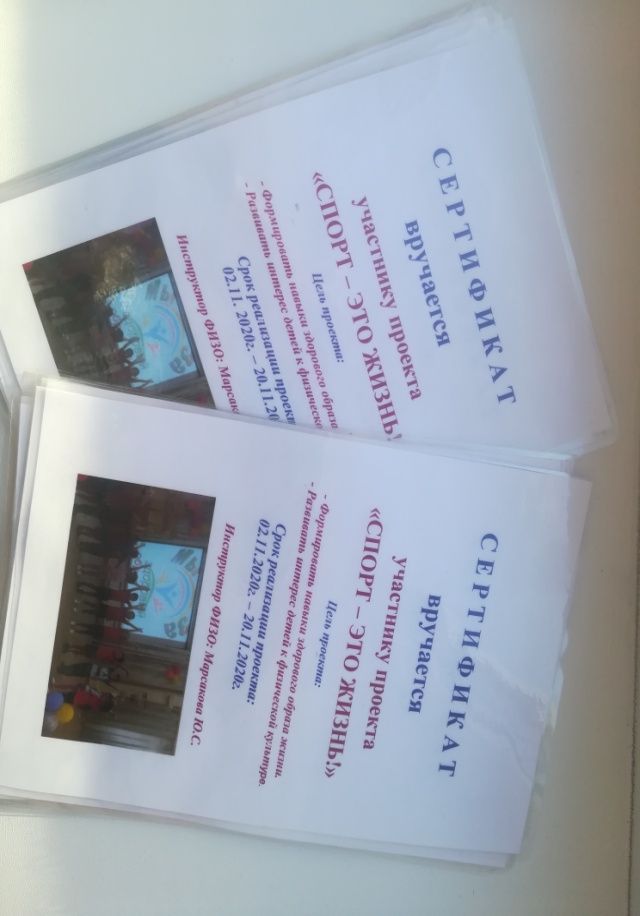 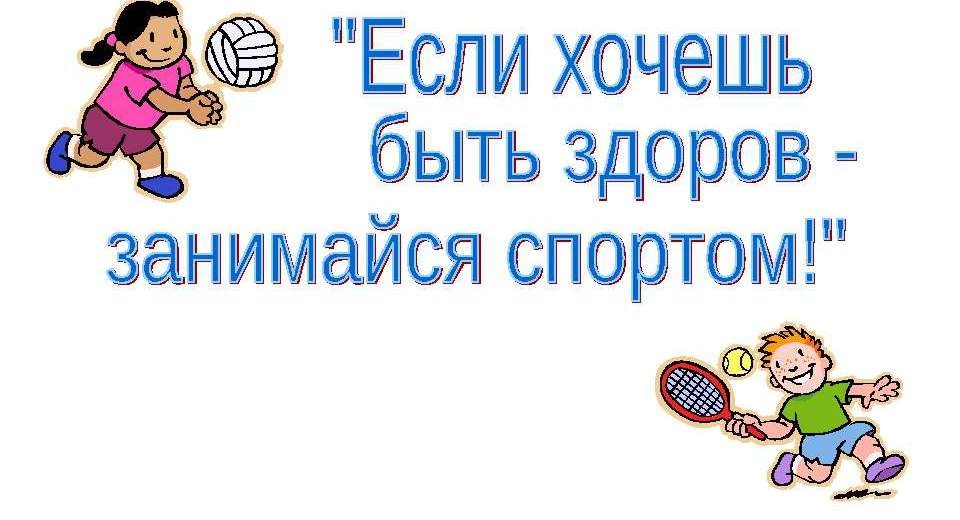 п. Светлый 2020год.